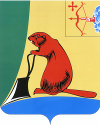 АДМИНИСТРАЦИЯ ТУЖИНСКОГО МУНИЦИПАЛЬНОГО РАЙОНАКИРОВСКОЙ ОБЛАСТИПОСТАНОВЛЕНИЕпгт ТужаОб утверждении Программы управлениямуниципальным имуществом и земельными ресурсами Тужинскогомуниципального района на 2013 годВ соответствии с пунктом 8.3 статьи 8 Положения об управлении и распоряжении имуществом муниципального образования Тужинский муниципальный район, утвержденного решением Тужинской районной Думы от 25.10.2012 № 21/158 администрация района ПОСТАНОВЛЯЕТ:1. Утвердить Программу управления муниципальным имуществом и земельными ресурсами Тужинского муниципального района на 2013 год. Прилагается.2. Контроль за исполнением постановления возложить на заведующую отделом по экономике и прогнозированию администрации Тужинского муниципального района Клепцову Г.А. 3. Настоящее постановление вступает в силу с момента официального опубликования в Бюллетене муниципальных нормативных правовых актов органов местного самоуправления Тужинского муниципального района Кировской области. И.о. главы администрации района                    Н.А.Бушманов ПРОГРАММАУПРАВЛЕНИЯ МУНИЦИПАЛЬНЫМ ИМУЩЕСТВОМ И ЗЕМЕЛЬНЫМИ РЕСУРСАМИ ТУЖИНСКОГО МУНИЦИПАЛЬНОГО РАЙОНА НА 2013 ГОДПАСПОРТпрограммы управления муниципальным имуществом и земельными ресурсами Тужинского муниципального района на 2013 год1. СОСТАВ И СТОИМОСТЬ МУНИЦИПАЛЬНОГО ИМУЩЕСТВАТУЖИНСКОГО МУНИЦИПАЛЬНОГО РАЙОНА(по состоянию на 01.07.2012)Состав муниципального имуществаВ состав муниципального имущества муниципального образования Тужинский муниципальный район входит муниципальное имущество:закрепленное за муниципальными унитарными предприятиями на праве хозяйственного ведения на сумму остаточной стоимости основных средств 1222,36 тыс. руб., из них 2 объекта недвижимости на сумму остаточной стоимости 274,29 тыс. руб., 14 объектов движимого имущества на сумму остаточной стоимости 948,07 тыс. руб.;закрепленное за муниципальными казенными и бюджетными учреждениями на праве оперативного управления на сумму остаточной стоимости основных средств 128918,82 тыс. руб., из них 66 объектов недвижимости на сумму остаточной стоимости 107979,37 тыс. руб., 23 дороги на сумму остаточной стоимости 15370,69 тыс. руб., 1206 объектов движимого имущества на сумму остаточной стоимости 5568,76 тыс. руб.;68 шт. акций ОАО «Кировоблгаз» на сумму 68,0 руб.;имущество, составляющее казну муниципального образования Тужинский муниципальный район на сумму остаточной стоимости основных средств 29931,46  тыс. руб., из них 32 объектов недвижимости на сумму остаточной стоимости 29855,6 тыс. руб., 8 объектов движимого имущества на сумму остаточной стоимости 75,86 тыс. руб.; 78 земельных участков, общей площадью 2 343 164 кв.м. входящих в состав казны муниципального образования Тужинский муниципальный район.Указанное имущество может использоваться для реализации следующих задач:осуществления полномочий органов местного самоуправления по вопросам местного значения;поступления доходов в бюджет муниципального района.1.1. Одним из принципов проводимой в Российской Федерации административной реформы является приоритет использования муниципального имущества для осуществления полномочий органов местного самоуправления по вопросам местного значения. Имущество может использоваться как непосредственно для обеспечения деятельности органов местного самоуправления (административные здания, помещения, оргтехника, транспорт и т.п.), так и в качестве инструмента для реализации муниципальных функций по Федеральному закону от 06.10.2003 № 131-ФЗ «Об общих принципах организации местного самоуправления в Российской Федерации» (например, имущество, переданное в оперативное управление  учреждений: образования, культуры и т.п.).1.2. Работа с муниципальным имуществом в 2013 году будет направлена на получение максимальных доходов в бюджет муниципального района:1.2.1. Аренда муниципального имущества. На 01 июля 2012 года заключено 23 договора аренды недвижимого имущества, общей площадью 1135,84 кв.м., 11 договоров безвозмездного пользования, общей площадью 41454,61 кв.м.1.2.2. Продажа (приватизация) объектов недвижимости.Приватизация муниципального имущества преследует реализацию двух основных задач:привлечение эффективных собственников, т.е. инвесторов, расширение производства, создание новых рабочих мест, увеличение налогооблагаемой базы;извлечение максимального дохода от продажи муниципального имущества, что обеспечивается продажей имущества после соответствующей предпродажной подготовки каждого отдельно взятого объекта.1.2.3. Аренда земельных участков.На 01 июля 2012 года заключено 1 850 договоров аренды земельных участков, общей площадью 2 890 806 кв.м. 1.2.4. Продажа земельных участков.2.	ОСНОВНЫЕ ВИДЫ И РАЗМЕР ДОХОДОВ ОТ УПРАВЛЕНИЯМУНИЦИПАЛЬНЫМ ИМУЩЕСТВОМ И ЗЕМЕЛЬНЫМИ РЕСУРСАМИПрограммой устанавливаются следующие плановые задания на 2013 год по поступлению неналоговых доходов в районный бюджет:(тыс. руб.)В связи с тем, что часть арендуемых земельных участков продается в собственность, запланированные суммы поступлений от арендной платы за землю по сравнению с планом предыдущих годов значительно ниже3. МЕРОПРИЯТИЯ ПРОГРАММЫДля выполнения целей настоящей Программы необходимо проводить работу по следующим направлениям:3.1. Работа с муниципальным унитарным предприятием и муниципальными казенными учреждениямиНа 1 июля 2012 года в районе работает 1 муниципальное унитарное предприятие (МУП «Тужинское автотранспортное предприятие) учредителем которого является муниципальное образование Тужинский муниципальный район, 19 муниципальных казенных учреждений.Работа с муниципальным унитарным предприятием и муниципальными казенными учреждениями будет вестись по 3 направлениям:1. Первое направление – мониторинг деятельности муниципальных предприятий и учреждений включает в себя 2 подвида направления:1.1. Совершенствование системы экономического мониторинга деятельности муниципального унитарного предприятия:1.2. Повышение эффективности использования имущества муниципальными унитарными предприятиями и муниципальными казенными учреждениями:2. Второе направление – повышение эффективности использования отдельных объектов муниципального имущества района:3. Третье направление – обеспечение доступности сведений о муниципальном имуществе (установлена автоматизированная система «ИМУЩЕСТВО»). Основным способом реализации данного направления является совершенствование системы учета муниципального  имущества района, включающее планируемые мероприятия:3.2. Управление земельными ресурсами3.3. Аренда муниципального имущества.Осуществление предусмотренных настоящей Программой мер позволит задействовать резервы повышения эффективности использования муниципального имущества и получение доходов от использования муниципального имущества и земельных ресурсов в бюджет муниципального района в сумме 2957,5 тыс. руб.4. РАСХОДЫ НА РЕАЛИЗАЦИЮ ПРОГРАММЫДля реализации вышеуказанных направлений необходимо финансирование из районного бюджета в 2013 году:5. ПЕРЕЧЕНЬ МУНИЦИПАЛЬНОГО ИМУЩЕСТВА, ПЛАНИРУЕМОГО К ПРИВАТИЗАЦИИ В 2013 ГОДУ6. ПЕРЕЧЕНЬ НЕДВИЖИМОГО ИМУЩЕСТВА, ПЛАНИРУЕМОГО К ПРИОБРЕТЕНИЮ В МУНИЦИПАЛЬНУЮ СОБСТВЕННОСТЬ В 2013 ГОДУ7. ОЦЕНКА СОЦИАЛЬНО-ЭКОНОМИЧЕСКОЙ ЭФФЕКТИВНОСТИ ПРОГРАММЫОжидаемые конечные результаты Программы позволят увеличить доходную часть бюджета, повысить эффективность управления и распоряжения муниципальным имуществом.Общий экономический эффект от реализации Программы будет достигнут за счет увеличения поступлений в доходную часть бюджета от эффективного использования муниципального имущества и обеспечит правомерное функционирование, использование и содержание муниципального имущества.Оценку социально-экономической эффективности Программы дают депутаты Тужинской районной Думы.13.11.2012№ 658УТВЕРЖДЕНА  постановлением              администрации района          от 13.11.2012 № 658Наименование Программы Программа управления муниципальным имуществом и земельными ресурсами Тужинского муниципального района на 2013 годОснование для принятия  решения о разработке ПрограммыПункт 8.3 статьи 8. Положения об управлении и распоряжении имуществом муниципального образования Тужинский муниципальный район, утвержденного решением Тужинской районной Думы от 25.10.2012 № 21/158Разработчик ПрограммыОтдел по экономике и прогнозированиюадминистрации Тужинского районаЦель ПрограммыОбеспечение   доходов    бюджета    муниципального образования Тужинский муниципальный район (далее - бюджет района) от использования муниципального имуществаЗадачи Программы- увеличение поступлений в бюджет района неналоговых доходов; - эффективное  управление  и распоряжение муниципальным имуществом и земельными ресурсами; - взыскание  недоимки   за   аренду   муниципального имущества и аренду земельных участков;     - обеспечение эффективности управления муниципальной собственностью,  оптимизация структуры собственности; - развитие рынка  аренды  муниципального  имущества, земельных участков; - улучшение финансово-экономических показателей деятельности  муниципального унитарного предприятия   района;- правовая  регламентация  процесса   управления   и распоряжения муниципальным имуществомВажнейшие показатели эффективности ПрограммыОбеспечение поступлений запланированных доходов от управления и распоряжения имуществом, в том числе: поступление доходов от приватизации муниципального имущества; дивидендов  по  акциям;  части  прибыли муниципальных  предприятий;  от  сдачи  в   аренду муниципального  имущества;   арендной   платы   за земельные участки;    от    продажи    земельных    участков. Снижение   недоимки   по   аренде   муниципального имущества и аренде земельных участков. Проведение       технической   инвентаризации муниципального  имущества,  получение  кадастровых паспортов. Регистрация права муниципальной  собственности  на муниципальное имущество и земельные участки. Проведение  проверок  эффективности  использования имущества    муниципальными    предприятиями     и учреждениями.Срок реализации Программы2013 годИсполнитель Программы- отдел по экономике и прогнозированию администрации Тужинского муниципального  районаРасходы, связанные с управлением муниципальным имуществомрайонный бюджет – 30,0 тыс. рублейОжидаемые конечные результаты реализации Программыобеспечение поступления доходов от использования муниципального имущества и земельных ресурсов в бюджет муниципального района в сумме 2957,5 тыс. рублейЧисленность муниципальных унитарных предприятий (ед.)Численность муниципальных казенных учреждений (ед.)Численность муниципальных бюджетных учреждений (ед.)Число объектов недвижимости, составляющих казну (ед.)Количество АО, ООО с участием Муниципального образования (ед.)1190291ОАО «Кировоблгаз»№п/пВид доходов2013 г.план1Поступления от продажи муниципального имущества800,02Дивиденды по акциям  -3Перечисление части чистой прибыли муниципальными унитарными предприятиями-4Доходы от сдачи в аренду муниципального имущества795,05Поступления от арендной платы за землю1155,56Поступления от продажи земельных участков207,0ИТОГО2957,5№ п/пПланируемое мероприятиеИсполнительСроки исполнения1.Проведение балансовых комиссий по результатам деятельности муниципальных унитарных предприятийАдминистрация Тужинского района по итогам финансового года№п/пПланируемое мероприятиеИсполнительСроки исполнения1.Проведение проверок эффективности использования муниципального имущества (недвижимого и движимого) муниципальными унитарными предприятиями, а также муниципальными казенными учреждениямиАдминистрация Тужинского района, комиссия по использованию муниципального имущества Тужинского муниципального района согласно утвержденногографика№п/пПланируемое мероприятиеИсполнительСроки исполнения1.Передача неиспользуемого или используемого не по назначению муниципального имущества, закрепленного за муниципальными унитарными предприятиями и муниципальными казенными учреждениями в казну района для дальнейшего его использования.отдел по экономике и прогнозированию администрации Тужинского районав течении года по мере необходимости2.Получение техпаспортов и проведение регистрации объектов недвижимости.-//-в течении года по мере необходимости№ п/пПланируемое мероприятиеИсполнительСроки исполнения1.Уточнение сведений о составе муниципального  имущества районаотдел по экономике и прогнозированию администрации Тужинского районав течение года по мере необходимости2.Включение объектов в реестр муниципальной имущественной казны с последующей передачей их на балансовый учет предприятиям, учреждениям -//-постоянно3.Проведение инвентаризации объектов недвижимого имущества и сооружений муниципальной собственности и включение бесхозяйных объектов в реестр муниципальной имущественной казны-//-в течение года по мере  необходимости4.Размещение сведений о неиспользуемом недвижимом муниципальном имуществе и неиспользуемых земельных участках на сайте района и в районной газете-//-в течение года5.Оптимизация муниципального имущества составляющего имущественную казну -//-в течение года№п/пНаименование мероприятияУчастник программы1.Формирование сведений о земельных участках для включения их в перечни земельных участков, на которые у муниципального образования возникает право собственности, а так же согласование и утверждение данных перечнейотдел по экономике и прогнозированию администрации Тужинского района2.Постановка на государственный кадастровый учет земельных участков, на которые у муниципального образования возникает право собственности-//-3.Формирование и ведение реестра муниципальных земель-//-4.Подготовка документов для государственной регистрация права собственности на земельные участки, подлежащие отнесению к собственности муниципального образования-//-5.Подготовка заключения о возможности и целесообразности установления поправочного коэффициента при расчете арендной платы за пользование земельными участками, собственность на которые не разграничена-//-6.Внедрение информационно-программных продуктов, связанных с автоматизированной системой учета объектов недвижимости, управлением и распоряжением земельными участками-//-7.Организационно-методическая помощь администрациям сельских поселений в целях проведения единой земельной политики-//-8.Предварительное согласование земельных участков для строительства объектов, предоставление земельных участков-//-9.Организация работ по межеванию земельных участков, постановка их на государственный кадастровый учет -//-10.Защита имущественных прав и законных интересов муниципального образования в соответствии с действующим законодательством-//-11.Организация и проведение торгов при продаже земельных участков.-//-12.Организация и проведение работ по заключению, перезаключению договоров аренды земельных участков-//-13.Проведение претензионно-исковой работы по взысканию задолженности по арендной плате за земельные участки-//-14.Контроль за перечислением и поступлением в районный бюджет средств от арендных платежей за землю и продажи земельных участков-//-№п/пНаименование мероприятияУчастник программы1.Увеличение базовой величины стоимости одного квадратного метра площади объекта недвижимости при расчете арендной платы по договорам аренды нежилых помещений  на 2013 год отдел по экономике и прогнозированию администрации Тужинского района2.Увеличение площадей сдаваемых в аренду за счет неиспользуемого или используемого не по назначению имущества, выявленного в ходе проверок эффективного использования имущества-//-3.Своевременное подписание дополнительных соглашений в связи с изменением арендной платы-//-4.Организация контроля за исполнением условий действующих договоров аренды, в том числе за своевременным внесением арендной платы за пользованием имуществом-//-5.Активизация претензионной - исковой работы в целях своевременного и полного взыскания арендной платы-//-6.Внедрение механизма рыночной оценки при  использовании недвижимого имущества-//-7.Предоставление в аренду нежилых помещений, путем проведения торгов-//-№ 
п/пВид затратПредполагаемые затраты, тыс. руб.1.Расходы, связанные с управлением и распоряжением муниципальным имуществом1.1.На оплату работ по технической паспортизации муниципального недвижимого имущества (как составляющего казну района, так и закрепленного за муниципальными предприятиями и учреждениями на праве хозяйственного ведения и оперативного управления)-1.2.На оплату услуг по проведению независимой оценки рыночной стоимости муниципального имущества при его отчуждении (как составляющего казну района, так и закрепленного за муниципальными предприятиями и учреждениями на праве хозяйственного ведения и оперативного управления)5,01.3.На оплату объявлений в средствах массовой информации2,01.4.Прочие расходы2,02.Расходы, связанные с управлением и распоряжением земельными ресурсами2.1.Работы, связанные с межеванием земельных участков муниципального образования15,02.3.На оплату услуг по проведению независимой оценки рыночной стоимости земельных участков4,02.4.На оплату объявлений в средствах массовой информации2,0Итого:30,0№ п/пНаименование объектаАдрес объектаНачальная цена, тыс.руб.1Помещение административного зданияпгт Тужа ул. Набережная, д. 1800,0№ п/пНаименование объектаАдрес объектаТехническая характеристика1Здание военкоматапгт Тужа ул. Горького, д. 17кадастровый номер 43:33:010118:0080:1054/21.1/А, общая площадь 129,9 кв.м.